附件活动展示平台、作品要求及流程平台简介央视影音是中央广播电视总台在新媒体领域的重要阵地，是大小屏衔接的重要纽带，是总台各频道、栏目的移动端点播资源库，同时也是央视网在移动互联网时代所具备的视频能力和传播能力的延伸和发展。二、作品内容要求广大青少年通过阅读红色经典文艺作品、革命先辈回忆文集、英雄模范故事、红色书信等了解中国共产党百年光辉历史、伟大成就和宝贵经验，重温革命历史情怀，重拾峥嵘岁月记忆并以并以征文、朗诵、演讲的形式谈感想体会，交流思想，分享收获。其中演讲和征文作品需为原创，有真情实感。三、作品上传要求（一）朗诵、演讲作品要求1.拍摄要求：横屏录制，时长控制在5分钟以内，大小500M以内，视频格式AVI、MP4、RMVB、MOV，画面不带水印或LOGO，避免出现与活动无关的商业信息，视频清晰播放流畅。拍摄视频所涉及所有元素均需标注出处或创作者信息，如诗词、文章节选（作者）、配乐（名称）、视频资料（出处、作者），朗诵人或演讲人员姓名等。2.形式要求：作品均需用普通话完成，单一作品人数不超过3人。3.服装道具要求：着装要求干净整洁、大方得体，有表演需要的可根据作品表现需求着装。（二）征文格式要求：投稿征文以PDF或JPG格式上传。文体要求：记叙文或者散文。字数要求：限制在1000字以内。四、作品上传、审核流程参与活动者自行下载央视影音客户端，注册并同意隐私保护协议，上传朗诵、演讲视频或征文稿件，由所在的中小学审核通过后，再由央视网审核团队审核。审核通过的作品展示在该校媒体号列表页面中，凡展示的作品均获得荣誉证书，优秀展示专区的作品获优秀证书。证书样式：      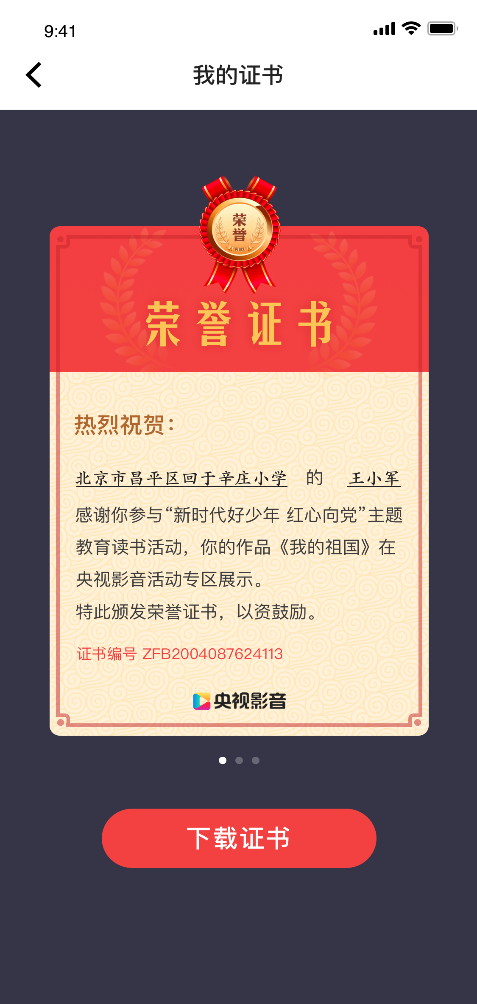 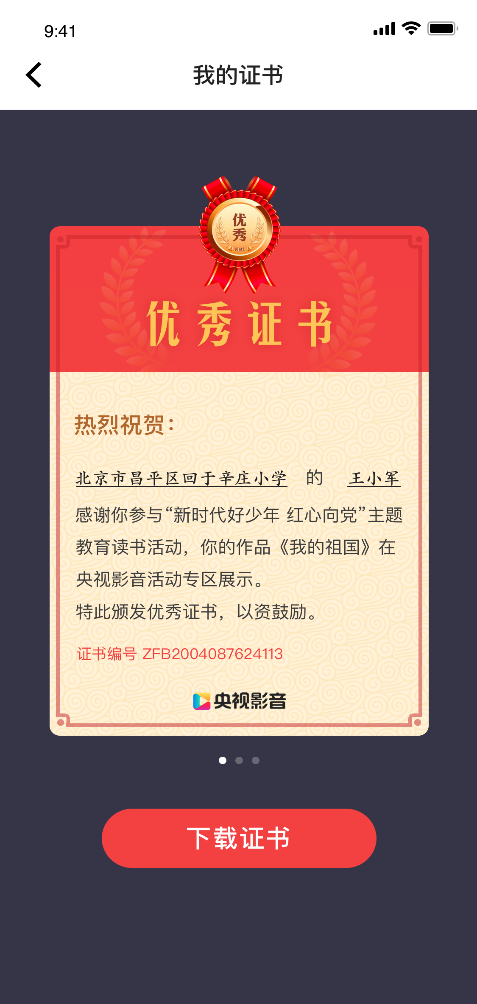 